Grundwortschatz 6: Handeln des Menschen6.3. Besitzen und Nehmen24 Vokabeln6.3.1. Haben und Geben: Verbenhabēre, habeō, habuī, habitum: haben, besitzen, halten fürTres villas habet.Er besitzt drei Landgüter.Habere wird auch im Sinne von "halten für" verwendet: Paullum virum probum habeo. – Ich halte Paulus für einen guten Mann.possidēre, possideō, possēdī, possessum: besitzen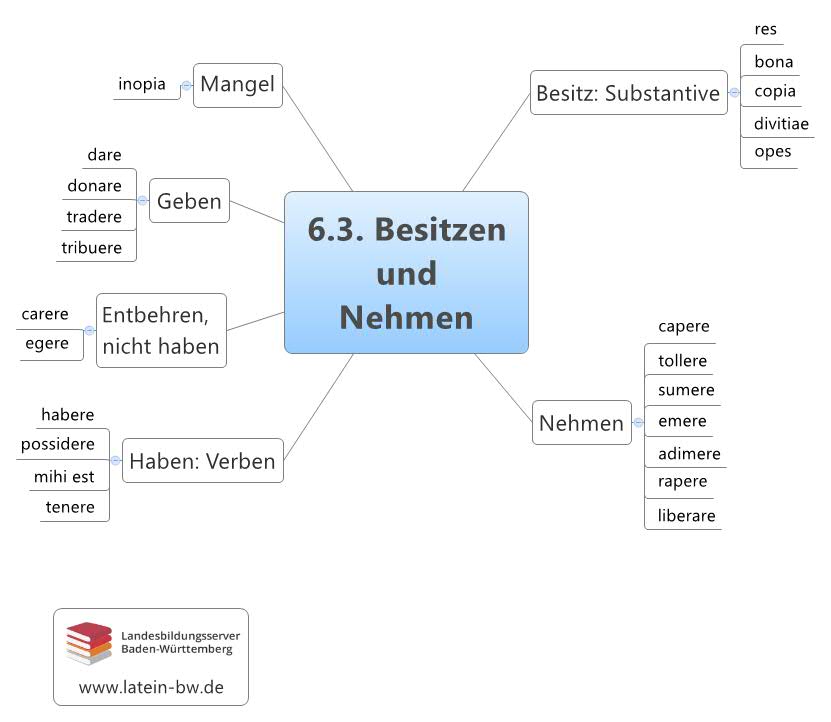 tenēre, teneō, tenuī, tentum: festhalten, besitzenauctoritatem tenere: sein Ansehen aufrecht erhaltenesse m. Dat. der Person, mihi hoc est, mihi hoc fuit: gehören (mir gehört / gehörte dies)Dativus possessivus.dare, dō, dedī, datum: gebenVerwendungsbeispiele:Fannio epistulam ad Caesarem dedi: Ich übergab Fannius einen Brief an Caesar (gemeint ist: damit er den Brief überbringt).alicui poenas dare: jemanden bestrafenalicui vitam dare: das Leben schenkenIis artibus vitam totam dedit: Er widmete sein ganzes Leben diesen Künsten.se regibus dare: sich den Königen ergeben, den Königen nachgebendōnāre, dōnō, dōnāvī, dōnātum: beschenkenTe multis rebus dono.Ich beschenke dich mit vielen Dingen ~ ich schenke dir viele Dinge.trādere, trādō, trādidī, trāditum: überliefern, übergeben6.3.2. Substantive: Eigentum, Besitz und Mangelbona, bonōrum, n. (Pluralwort!): der Besitz, die Güterdīvitiae, divitiārum, f. (Pluralwort!): der Reichtumopes, opum, f. (Pluralwort!): das Vermögen, der Reichtum (auch: die Truppen)inopia, inopiae, f.: der Mangel, die Notcōpia, cōpiae, f.: die Menge, der VorratIm Plural ändert sich die Bedeutung: copiae, copiarum, f.: die Truppenrēs, reī, f.: die Sache, das EigentumZum Substantiv res siehe den ausführlichen Eintrag in Kapitel 2 des Grundwortschatzes.6.3.3. Adjektivedīves, dīvitis: reichpauper, pauperis: armMerke: dives und pauper werden nach der reinen 3. Deklination ohne i-Erweiterung dekliniert (wie miles, militis bzw. carcer, carceris; also: cum viro divite: mit einem reichen Mann)6.3.4. Entbehren, nicht habenegēre, egeō, eguī (kein PPP.): nicht haben, entbehren, nötig habenEa rē/eius rei egeo.Ich habe diese Sache nicht. (Ablativus separativus [Kasuslehre] oder Genitiv)carēre, careō, caruī (kein PPP.): von einer Sache frei sein, eine Sache entbehrenEa rē careo.Ich habe diese Sache nicht (Ablativus separativus).6.3.5. Nehmen, Wegnehmencapere, capiō, cēpī, captum: erfassen, nehmen, ergreifenVerwendungsbeispiele:impetum/fugam capere: einen Angriff beginnen/die Flucht ergreifenconsilium capere: einen Plan fassenCapere im Sinne von „empfangen“ ist der Gegensatz zu dare:
divitias capere: Reichtum empfangen/entgegennehmenIm militärischen Sinne: einnehmen. Castra capere: das Lager einnehmenErdulden:Videant consules, ne quid res publica detrimenti capiat.Die Konsuln sollen darauf achten, dass der Staat keinen Schaden leidet.tollere, tollō, sustuli, sublātum: emporheben, aufnehmen, nehmenWeitere Erläuterungen zum Verb tollere gibt es im Kapitel 6.2. des Grundwortschatzes.sūmere, sūmō, sūmpsī, sumptum: nehmenemere, emō, ēmī, ēmptum: nehmen, kaufenadimere, adimō, adēmī, adēmptum: wegnehmenAdimere ist ein Kompositum von emere.rapere, rapiō, rapuī, raptum: rauben, entreißenlīberāre, līberō, līberāvī, līberātum: jemanden von etwas befreienTe curis liberabo.Ich werde dich von den Sorgen befreien (Ablativus separativus)URL dieser Seite: www.schule-bw.de/faecher-und-schularten/sprachen-und-literatur/latein/sprache/grundwortschatz/handeln-des-menschen/haben-besitzen-geben.html Dort sind auch Links zu den Deklinations- und Konjugationstabellen und zu grammatischen Erläuterungen eingefügt.Ferner ist dort eine interaktive Übung verlinkt.Lizenz: www.schule-bw.de/ueber-uns/urheberrechtsinformationen/urheberrechtliche-hinweise